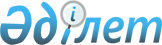 "Қазақстан Республикасы Экология, геология және табиғи ресурстар министрлігінің Су ресурстары комитеті туралы ережені бекіту туралы" Қазақстан Республикасы Экология, геология және табиғи ресурстар министрлігі Жауапты хатшысының 2019 жылғы 1 тамыздағы № 8-П бұйрығына өзгерістер мен толықтырулар енгізу туралы
					
			Күшін жойған
			
			
		
					Қазақстан Республикасы Экология, геология және табиғи ресурстар министрінің 2021 жылғы 11 қазандағы № 405-Ө бұйрығы. Күші жойылды - Қазақстан Республикасы Су ресурстары және ирригация министрінің 2023 жылғы 6 қазандағы № 4-Ө бұйрығымен
      Ескерту. Күші жойылды – ҚР Су ресурстары және ирригация министрінің 06.10.2023 № 4-Ө бұйрығымен.
      БҰЙЫРАМЫН:
      1. "Қазақстан Республикасы Экология, геология және табиғи ресурстар министрлігінің Су ресурстары комитеті туралы ережені бекіту туралы" Қазақстан Республикасы Экология, геология және табиғи ресурстар министрлігінің Жауапты хатшысының 2019 жылғы 1 тамыздағы №8-П бұйрығына мынадай өзгерістер мен толықтырулар енгізілсін:
      көрсетілген бұйрықпен бекітілген Қазақстан Республикасы Экология, геология және табиғи ресурстар министрлігінің Су ресурстары комитеті туралы ережеде:
      7-тармақ мынадай редакцияда жазылсын:
      "7. Комитеттің құрылымы, штат санының лимиті қолданыстағы заңнамаға сәйкес бекітіледі.";
      19-тармақ мынадай редакцияда жазылсын:
      "19. Комитет төрағасының Қазақстан Республикасы Экология, геология және табиғи ресурстар министрлігінің Аппараты басшысының бұйрығымен лауазымға тағайындалатын және лауазымнан босатылатын орынбасарлары бар.".
      2. Қазақстан Республикасы Экология, геология және табиғи ресурстар министрлігінің Су ресурстары комитеті заңнамада белгіленген тәртіппен:
      1) осы бұйрықтың көшірмесінің электрондық түрде қазақ және орыс тілдерінде ресми жариялау және Қазақстан Республикасы нормативтік құқықтық актілерінің эталондық бақылау банкіне енгізу үшін "Қазақстан Республикасының Заңнама және құқықтық ақпарат институты" шаруашылық жүргізу құқығындағы республикалық мемлекеттік кәсіпорнына жіберілуін;
      2) осы бұйрықтың Қазақстан Республикасы Экология, геология және табиғи ресурстар министрлігінің интернет-ресурсында орналастырылуын;
      3) осы бұйрықтан туындайтын өзге де шаралардың қабылдануын қамтамасыз етсін.
      3. Осы бұйрықтың орындалуын бақылау жетекшілік ететін Қазақстан Республикасының Экология, геология және табиғи ресурстар вице-министріне жүктелсін.
      4. Осы бұйрық қол қойылған күнінен бастап күшіне енеді.
					© 2012. Қазақстан Республикасы Әділет министрлігінің «Қазақстан Республикасының Заңнама және құқықтық ақпарат институты» ШЖҚ РМК
				
                 Қазақстан Республикасының           Экология, геология және           табиғи ресурстар министрі

С. Брекешев
